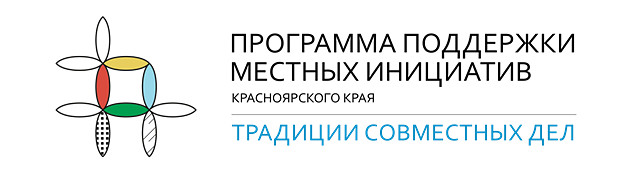 	 Уважаемые жители Устьянского сельсовета Абанского района!!! Представляем Вашему вниманию ПРОГРАММУ ПОДДЕРЖКИ МЕСТНЫХ ИНИЦИАТИВ (ППМИ). ЧТО ТАКОЕ ППМИ? ППМИ – это механизм, позволяющий объединить финансовые ресурсы краевого бюджета, бюджета муниципального образования, средства физических и юридических лиц, и направить их на решение социально-значимых проблем. ОСНОВНЫЕ НАПРАВЛЕНИЯ: -объекты коммунальной инфраструктуры и внешнего благоустройства; -объекты первичных мер пожарной безопасности; - объекты культуры (сельские дома культуры, библиотеками); - детские площадки; - парки; - места отдыха; - спортивные площадки; - площади; - места захоронения; ЭТАПЫ РЕАЛИЗАЦИИ: 1. Проведение собраний населения для выбора приоритетного проекта; 2. Подготовка и направление заявок; 3. Конкурсный отбор; 4. Реализация проекта; 5. Торжественное открытие. УСЛОВИЯ СОФИНАНСИРОВАНИЯ: 85% - краевой бюджет; 5% - муниципальный бюджет; 3% - средства граждан; 7% - иные источники (в т. ч. индивидуальные предприниматели) ЧТО НЕОХОДИМО ОТ ЖИТЕЛЕЙ: - желание и вера в победу; - голосование за проект; - определение актива из числа жителей. Выдвижение представителей в состав инициативной группы, утверждаемой решением общего собрания; - участие в подготовке и проведении подготовительных мероприятий; - участие в общем собрании населения; - вклад в денежной форме или обеспечение нефинансового вклада (труд, материал и пр.). КАК ПОБЕДИТЬ? У Нас есть все шансы! Необходимо всего то: - максимально участвовать во всех этапах, пригласить на собрание всех друзей, родных и близких; - принять участие в финансировании (денежный вклад или вклад трудом, материалами); - обязательно участвовать юридическим лицам, индивидуальным предпринимателям ГДЕ ВЗЯТЬ ДОПОЛНИТЕЛЬНУЮ ИНФОРМАЦИЮ? Ознакомиться с примерами реализованных проектов и дополнительной информацией о ППМИ на официальном сайте Программы поддержки местных инициатив Красноярского края по адресу www.ppmi24.ru https://ok.ru/profile/539222471488/statuses/152174940595008